Spanish Colonisation Glossary Activity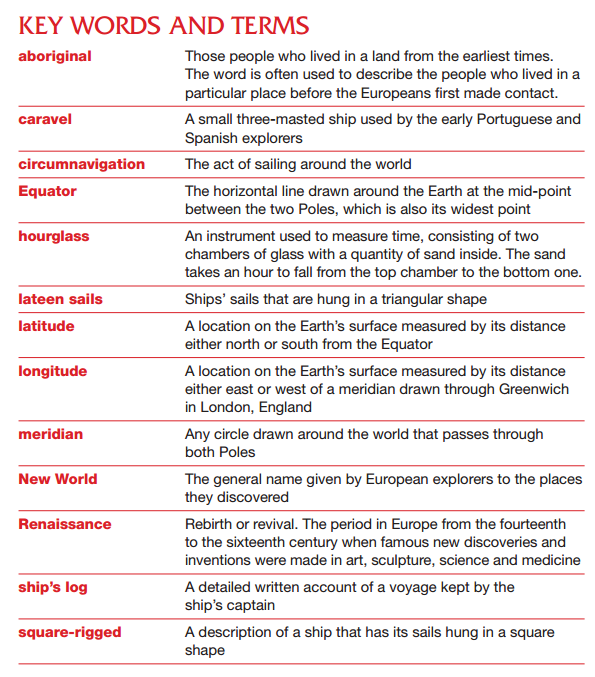 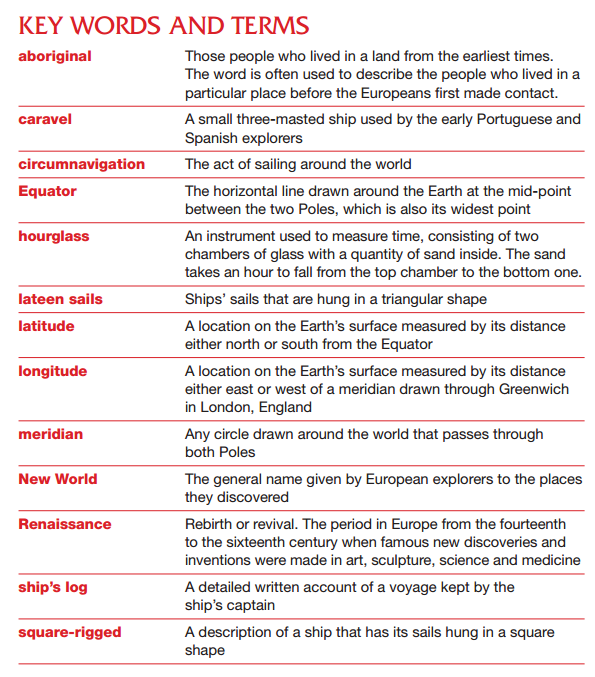 